ANEXO I – EDITAL Nº XX, DE INICIAÇÃO CIENTÍFICA – 2015/2016Modelo de apresentação de Projetos para o Edital de Iniciação Científica do Centro Universitário Christus - UNICHRISTUSNormas básicas: 1. O projeto deve ser apresentado em papel tamanho A4, com margens superior e inferior de 2,5cm, esquerda de 3 cm e direita de 2 cm. 2. A fonte utilizada deve ser Arial, de tamanho 11, e o parágrafo deve ter espaçamento de 1,5 entre linhas. 3. Seguir instruções em vermelho ao longo do modelo e retirá-las antes de imprimir. 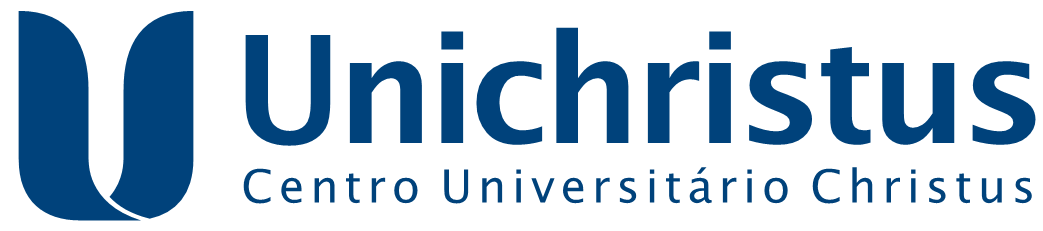 Dados do Projeto e do ProponenteINTRODUÇÃO: O projeto deve situar-se no contexto do tema escolhido, permitindo um nivelamento dos conhecimentos e possibilitando a compreensão do que vai ser apresentado ao longo de sua realização. Os autores propõem uma justificativa para sua execução, realizam a descrição dos aspectos que caracterizam a relevância científica e social, além de uma revisão bibliográfica que deve conter as referências necessárias para o embasamento do trabalho.2. OBJETIVOSCitar, de maneira clara, o objetivo geral e os objetivos específicos que devem ser alcançados ao longo do projeto.3. MATERIAIS E MÉTODOSExpor, de forma detalhada, os materiais e a metodologia a serem utilizados, fazendo referência às fontes de onde as informações foram extraídas e relacionando as técnicas adotadas com o cumprimento dos objetivos. 4. REFERÊNCIAS BIBLIOGRÁFICAS (segundo normas da ABNT)Listar as fontes de pesquisa citadas ao longo do projeto (artigos, livros etc), seguindo as normas vigentes da ABNT. Atentar para um número mínimo de referências e que elas sejam, em grande parte, atualizadas.5. ORÇAMENTO (detalhado)Título do Projeto:                                                                                             Pesquisador Responsável: Instituição/Unidade/Departamento: Fonte(s) dos recursos (Instituição ou pessoa): Em caso de ressarcimento de sujeitos da pesquisa, discriminar o que será ressarcido e o respectivo  valor.Se os equipamentos (material permanente) já estiverem disponíveis, apenas citar o fato no espaço abaixo.Outros comentários:  Fortaleza, ____ de ________________ de _______.___________________________________________Pesquisador responsável ( nome e CPF)6. CRONOGRAMA Deve ser apresentado em tabela única, com programação mensal até a conclusão dos trabalhos. 7. ANEXOS Colocar todos os possíveis anexos necessários. O tipo de anexo vai depender da metodologia utilizada e da possibilidade de o trabalho envolver pessoas ou animais em experimentação.Exemplos:1. Termo de Consentimento Livre e Esclarecido (TCLE). 2. Autorizações dos locais de realização da pesquisa assinadas e carimbadas  pelos chefes dos serviços. 3. Declaração dos autores envolvidos na pesquisa. 4. Fichas a serem preenchidas (formulários, questionários, instrumentos de coleta de dados etc). 5. Carta de submissão ou aprovação do CEP / CEUA.6. Demais documentos, caso necessário (termo fiel depositário, termo de compromisso dos pesquisadores para a utilização de prontuários etc). Título do Projeto:Equipe Executora (com titulação máxima e instituição de origem):Orientador (com titulação máxima e instituição de origem):Área predominante:Data de início:Vigência:Finalidade:Edital /Demanda espontânea:ORÇAMENTOValor em R$Valor em R$(apenas se houver compras em R$)MATERIAL PERMANENTE (enumerar)MATERIAL DE CONSUMO (enumerar)SERVIÇOS DE TERCEIROS (enumerar)HONORÁRIOS DO PESQUISADOR (enumerar)DESPESAS COM SUJEITOS DA PESQUISA (enumerar)OUTROS (enumerar)TOTAL